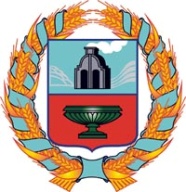 АДМИНИСТРАЦИЯ АНДРОНОВСКОГО СЕЛЬСОВЕТА ТЮМЕНЦЕВСКОГО РАЙОНА  Алтайского краяПОСТАНОВЛениес. АндроновоОб утверждении Реестра муниципальных услуг, оказываемых на территории МО Андроновский сельсовет Тюменцевского района Алтайского края        В соответствии с Федеральным Законом от 27июля 2010 года № 210 –ФЗ «Об организации предоставления государственных и муниципальных услуг», в целях обеспечения доступа граждан и юридических лиц к достоверной и актуальной информации о муниципальных услугах, предоставляемых Андроновским сельсоветом Тюменцевского района Алтайского края ПОСТАНОВЛЯЮ:Утвердить Реестр муниципальных услуг, оказываемых на территории МО Андроновский сельсовет Тюменцевского района Алтайского края.Разместить данное постановление на официальном сайте администрации Андроновского сельсовета Тюменцевского района.Постановление №17 от 18.10.2018г считать утратившим силу.Контроль за исполнением данного постановления оставляю за собой.Глава Андроновского сельсовета:                                                         Н.А.Судакова Коррупциогенных факторов не выявлено:                                                   М.В.ФлекПриложение к постановлению главы сельсовета№ 20 от 24.11.2022Реестр муниципальных услуг, оказываемых на территории МО Андроновский сельсовет Тюменцевского района24.11.2022№20№ п/пНаименование и содержание муниципальной услугиОрган исполнительной власти, ответственный за организацию предоставления муниципальной услугиАдминистративныйрегламентПотребитель муниципальной услуги1«Присвоение адреса объекту адресации, изменение и аннулирование такого адреса» на территории МО Андроновский сельсоветТюменцевского района Алтайского краяАдминистрация Андроновского сельсовета Тюменцевского района Алтайского края№17 от 24.11.2022Предоставляется в бумажном и электронномФизические , юридические лица2«Постановка на учет граждан, испытывающих потребность в древесине для собственных нужд»Администрация Андроновского сельсовета Тюменцевского района Алтайского края№18 от 24.11.2022 Предоставляется в бумажном и электронномФизические лица 3«Выдача разрешений на право вырубки зеленых насаждений»на территории МО Андроновский сельсоветТюменцевского района Алтайского краяАдминистрация Андроновского сельсовета Тюменцевского района Алтайского края№19 от 24.11.2022 Предоставляется в бумажном и электронномФизические , юридические лица4«Предоставление информации об объектах недвижимого имущества, находящихся в муниципальной собственности и предназначенных для сдачи в аренду»на территории МО Андроновский сельсоветТюменцевского района Алтайского краяАдминистрация Андроновского сельсовета Тюменцевского района Алтайского края№ 5 от 02.04.2020 Предоставляется в бумажном Физические , юридические лица5«Выдача выписки из похозяйственной книги, 
справок и иных документов» на территории МО Андроновский сельсоветТюменцевского района Алтайского краяАдминистрация Андроновского сельсовета Тюменцевского района Алтайского края№ 6 от 02.04.2020 Предоставляется в бумажномФизические , юридические лица